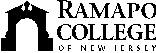 RAMAPO COLLEGE OF NEW JERSEYOffice of Institutional AdvancementPress ReleaseApril 18, 2022Contact: Angela Daidone		   	adaidon1@ramapo.eduRamapo College presents Miwa Matreyek as part of annual Animation/VFX ConferenceMAHWAH, N.J. – Miwa Matreyek will present an evening of her unique work that combines animation and live shadow as part of the Animation/VFX Conference at Ramapo College’s Berrie Center for the Arts on Saturday, April 30 at 8 p.m.  The program will feature her works Infinitely Yours and This World Made Itself.Infinitely Yours explores global warming, the Anthropocene, and the vastly changing earth.This piece attempts to physicalize and emotionalize the non-stop barrage of news streaming in through our screens, of environmental transformation that we can’t seem to hit pause or rewind on. Miwa takes on plastics in the oceans, de-forestation, food crisis, drought, super storms and much more in a cacophony of dream-like, kaleidoscopic imagery. This World Made Itself is a visually rich journey through the history of the earth, from theuniverse’s epic beginnings to the complex world of humanity. The piece is at once scientific (like flipping through a children’s encyclopedia), and emotional, surreal, and dream like.Miwa Matreyek is an animator, director, designer, and performer based in Los Angeles.She has been an internationally touring independent artist since 2010. Matreyek creates live, staged performances where she interacts with her animations as a shadow silhouette, at the cross section of cinematic and theatrical, fantastical and tangible, illusionistic and physical. Her work exists in a dreamlike visual space that makes invisible worlds visible, often weaving surreal and poetic narratives of conflict between man and nature. Her work exists both at the realm of the hand-made and tech.For more information or to purchase tickets, go to www.ramapo.edu/berriecenter						###Ramapo College of New Jersey is the state’s premier public liberal arts college and is committed to academic excellence through interdisciplinary and experiential learning, and international and intercultural understanding. The College is ranked #1 among New Jersey public institutions by College Choice; is recognized as the state’s top college on the list of Best Disability Schools by Great Value Colleges; was named one of the 50 Most Beautiful College Campuses in America by CondeNast Traveler; and is recognized as a top college by U.S. News & World Report, Kiplinger’s, Princeton Review and Money magazine, among others. Ramapo College is also distinguished as a Career Development College of Distinction by CollegesofDistinction.com, boasts the best campus housing in New Jersey on Niche.com, and is designated a “Military Friendly College” in Victoria Media’s Guide to Military Friendly Schools.Established in 1969, Ramapo College offers bachelor’s degrees in the arts, business, data science, humanities, social sciences and the sciences, as well as in professional studies, which include business, education, nursing and social work. In addition, the College offers courses leading to teacher certification at the elementary and secondary levels, and offers graduate programs leading to master’s degrees in Accounting, Business Administration, Creative Music Technology, Data Science, Educational Technology, Educational Leadership, Nursing, Social Work and Special Education, as well as a post-master’s Doctor of Nursing Practice. 